Комитет по курортно-туристической и выставочной деятельности в Крыму
+7 (978) 74-77-538 +7 978 74 77 546tppcrimea@mail.ru Наименование(Высота х Ширина х Глубина)Ед. изм.Ценав руб. за 1 деньПодиум с полкой1000х1000х500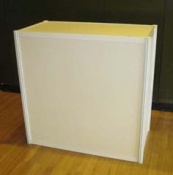 шт.1000,00Подиум радиусный(1000х1000х1000)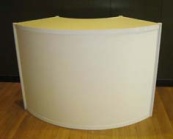 шт.1300,00Стеллаж 3 полки(1440х1000х500)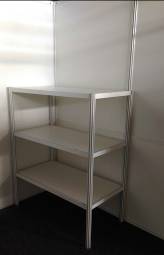 шт.1300,00Витрина(1000х1000х500)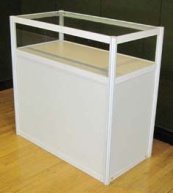 шт.1300,00Витрина(2050х500х500)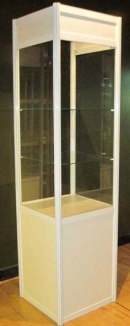 шт.1500,00Витрина с LED подсветкой(2050х500х500)шт.2000,00Витрина(2050х1000х500)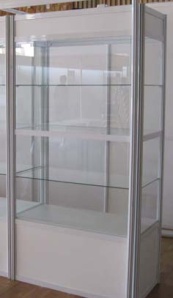 шт.2600,00Витрина с дверками и LED подсветкой(2050х1000х500)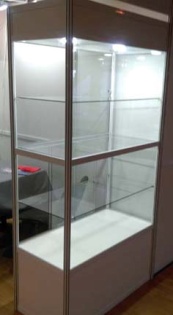 шт.3800,00Витрина радиусная(2050х1000х1000)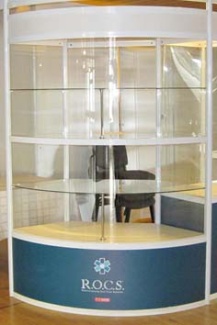 шт.3500,00Витрина радиуснаяс дверками и LED подсветкой(2050х1000х1000)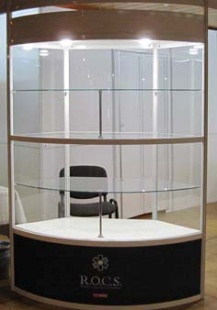 шт.4800,00Буклетница (700х300)2 кармана А4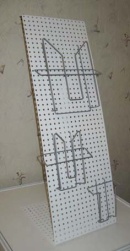 шт.400,00Стойка для книг, буклетов(2000х600)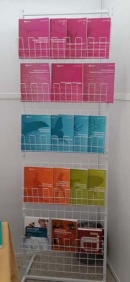 шт.800,00Стул барный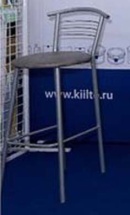 шт.500,00Дверь складная(2000х1000)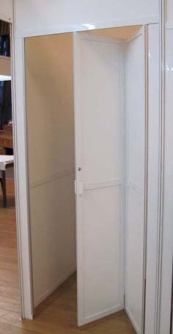 шт.1500,00LED светильник 14 Вт(800 мм)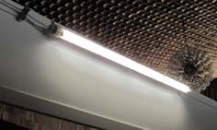 шт.500,00LED светильник точечный 10 Вт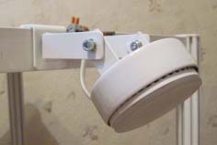 шт.450,00LED светильник на штанге 10 Вт(300 мм)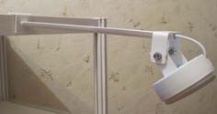 шт.650,00Дополнительный блок розеток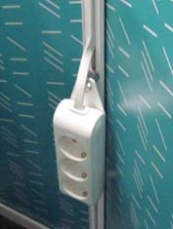 шт.500,00Разработка проекта стендаот 3000,00Оклейка панелей (пленка Oracal 641)кв.м900,00Оклейка панелей (интерьерная печать)кв.м1100,00Подготовка, доработка макетакв.мот 200,00Логотип на фриз (макс. 234х500)шт.500,00